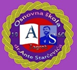 Osnovna škola dr. Ante Starčevića    Zagreb, Sv. Leopolda Mandića 55    Tel: 2851 – 615, 2852 – 351    Fax: 2950 – 606     E – mail: skola@os-astarcevica-zg.skole.hr  KLASA: 007-01/23-02/01URBROJ: 251-135/02-23-1                           ZAPISNIK 20. SJEDNICE ŠKOLSKOG ODBORADatum održavanja sjednice: 22.03.2023. godineMjesto održavanja sjednice: školska knjižnicaVrijeme početka sjednice: 18:00 satiSjednici nazočni: Danijela Domitrović, predsjednica Školskog odbora, predstavnica Učiteljskog vijeća Tajana Uroić, zamjenica predsjednice Školsko odbora, predstavnica Učiteljskog vijećaMarija Orešić, predstavnica Vijeća roditeljaKatarina Skupnjak, predstavnica OsnivačaTomislav Ivanek, predstavnik OsnivačaValentina Gučec, predstavnica OsnivačaNazočni su također: Ravnatelj škole Nikica Mihaljević i tajnica škole Andrea Miškić Na početku sjednice predsjednica Školskog odbora Danijela Domitrović pozdravila je nazočne i pročitala dnevni red koji je dala na usvajanje.DNEVNI RED:1. Imenovanje zapisničara sjednice2. Verifikacija zapisnika 19. sjednice3. Radni odnosi - učitelj/ica RN neodređeno                          - učitelj/ica RN određeno                          - učitelj/ica RN u produženom boravku određeno                          - učitelj/ica fizike neodređeno4. Podnošenje prijedloga za dodjelu „Nagrade Ivan Filipović“ za životno djelo za 2022.     godinu5. Izvršenje proračuna za 2022. g.6. RaznoAd 1. Nakon čitanja dnevnog reda, koji je jednoglasno prihvaćen, za zapisničara je predložena tajnica škole, Andrea Miškić.     Prijedlog je jednoglasno usvojen.Ad 2.Školski odbor je donio sljedeći ZAKLJUČAK:         Zapisnik 19. sjednice Školskog odbora jednoglasno je usvojen.Ad 3.Školski odbor je donio sljedeći ZAKLJUČAK:        Marija Matasić se prima na radno mjesto učiteljice razredne nastave na      određeno puno radno vrijeme.     Josipa Soldo se prima na radno mjesto učiteljice razredne nastave na neodređeno puno radno vrijeme.     Ivana Benko se prima na radno mjesto učiteljice razredne nastave u programu produženog boravka na određeno puno radno vrijeme.     Matej Turkalj se prima na radno mjesto učitelja fizike na neodređeno nepuno radno vrijeme.Ad 4. Školski odbor je donio sljedeći ZAKLJUČAK:  Jednoglasno se predlaže ravnatelj Nikica Mihaljević za dodjelu nagrade Ivan Filipović za životno djelo za 2022. godinu.Ad. 5.Školski odbor je donio sljedeći ZAKLJUČAK:Jednoglasno je usvojeno izvješće o izvršenju proračuna za 2022. godinu.Ad. 6.Ravnatelj Mihaljević obavještava Školski odbor o inspekcijskom nadzoru koji se dogodio početkom 2. mjeseca vezano za maturalno putovanje u 9. mj. 2022. godine kada se žalila majka učenika kojemu zbog ekscesa dva dana prije polaska u kojemu je zadobio ozljede nije dozvoljeno ići na putovanje.Nadalje, ravnatelj navodi da će se vjerojatno u 4. mj. sazvati Školski odbor sa točkom raspisivanje natječaja za ravnatelja.Sjednica je završena u 19,00 sati.Zapisničar                                                                      Predsjednica Školskog odboraAndrea Miškić, mag. iur.                                                     Danijela Domitrović, pedagog_______________                                                                                  _____________________